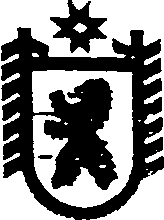 Республика КарелияАДМИНИСТРАЦИЯ СЕГЕЖСКОГО МУНИЦИПАЛЬНОГО РАЙОНАПОСТАНОВЛЕНИЕот  13  марта  2018  года  №  184  СегежаО внесении изменений в Перечень муниципальных   программ Сегежского муниципального района  	В соответствии с пунктами 26 и 27 Порядка разработки, утверждения, реализации и оценке эффективности муниципальных программ Сегежского муниципального района, утвержденного постановлением администрации Сегежского муниципального района от 9 июля 2014 г. № 876 (в редакции постановления                          от 09 апреля  2015 г. №  340), администрация  Сегежского муниципального района        п о с т а н о в л я е т:	1.  В пункте 12 перечня муниципальных   программ Сегежского муниципального района, утвержденного  постановлением администрации  Сегежского   муниципального района от 14 августа 2014 г. № 1001 (в редакции постановлений от 19 ноября                           2014 г. №  1497, от 20  апреля 2015 г. № 386, от 17 августа 2015 г. №  772, от 28 марта 2016 г. № 249, от  1  декабря  2016 г.  № 1033, от  1  марта  2017  г.  №  126, от  24 июля  2017  г. №  482, от  12  декабря  2017 г.   №  942, от  24  января  2018  г.  №  49),  слова "нет"  заменить словами "Отдел строительства и жилищно-коммунального хозяйства";	2.  Отделу информационных технологий и защиты информации администрации Сегежского муниципального района (Т.А.Слиж) обнародовать настоящее  постановление путем размещения официального текста постановления в информационно-телекоммуникационной сети «Интернет» на официальном сайте администрации Сегежского муниципального района http://home.onego.ru/~segadmin.           Глава администрацииСегежского муниципального района                                                           Ю.В. Шульгович      Разослать: в дело, УЭР, ФУ, ОСиЖКХ, КУМИиЗР.